Gniazdo zasilające 230V [2P+Z] 2M 45x45 z kluczem czerwone Mediabox AlantecKod producenta:PZ01Zdjęcie poglądowe: 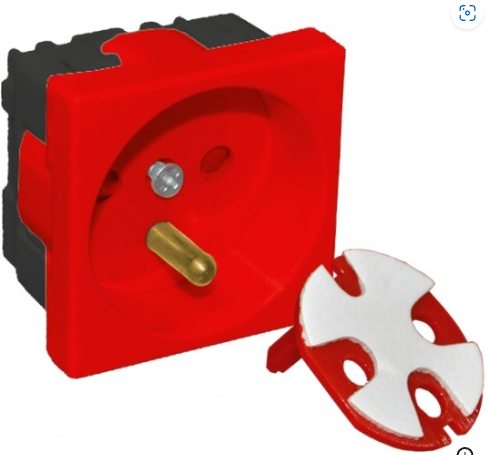 